ПРОТОКОЛ № _____Доп. Вр.                    в пользу                                           Серия 11-метровых                    в пользу                                            Подпись судьи : _____________________ /_________________________ /ПредупрежденияУдаленияПредставитель принимающей команды: ______________________ / _____________________ Представитель команды гостей: _____________________ / _________________________ Замечания по проведению игры ______________________________________________________________________________________________________________________________________________________________________________________________________________________________________________________________________________________________________________________________________________________________________________________________________________________________________________________________________________________________________________________________Травматические случаи (минута, команда, фамилия, имя, номер, характер повреждения, причины, предварительный диагноз, оказанная помощь): _________________________________________________________________________________________________________________________________________________________________________________________________________________________________________________________________________________________________________________________________________________________________________________________________________________________________________Подпись судьи:   _____________________ / _________________________Представитель команды: ______    __________________  подпись: ___________________    (Фамилия, И.О.)Представитель команды: _________    _____________ __ подпись: ______________________                                                             (Фамилия, И.О.)Лист травматических случаевТравматические случаи (минута, команда, фамилия, имя, номер, характер повреждения, причины, предварительный диагноз, оказанная помощь)_______________________________________________________________________________________________________________________________________________________________________________________________________________________________________________________________________________________________________________________________________________________________________________________________________________________________________________________________________________________________________________________________________________________________________________________________________________________________________________________________________________________________________________________________________________________________________________________________________________________________________________________________________________________________________________________________________________________________________________________________________________________________________________________________________________________________________________________________________________________________________________________________________________________________________________________________________________________________________________________________________________________________________________________________________________________________________________________________________________________________________________Подпись судьи : _________________________ /________________________/ 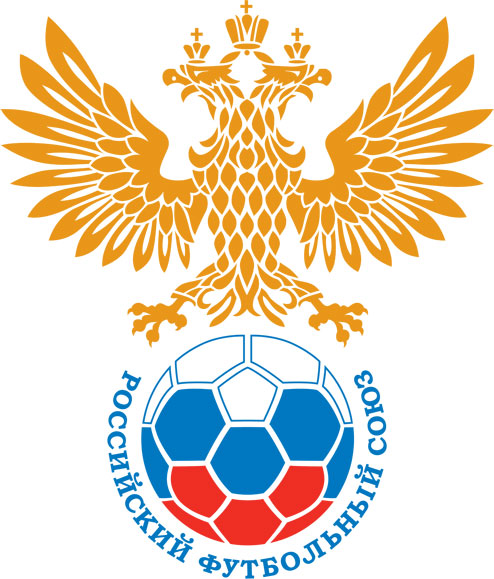 РОССИЙСКИЙ ФУТБОЛЬНЫЙ СОЮЗМАОО СФФ «Центр»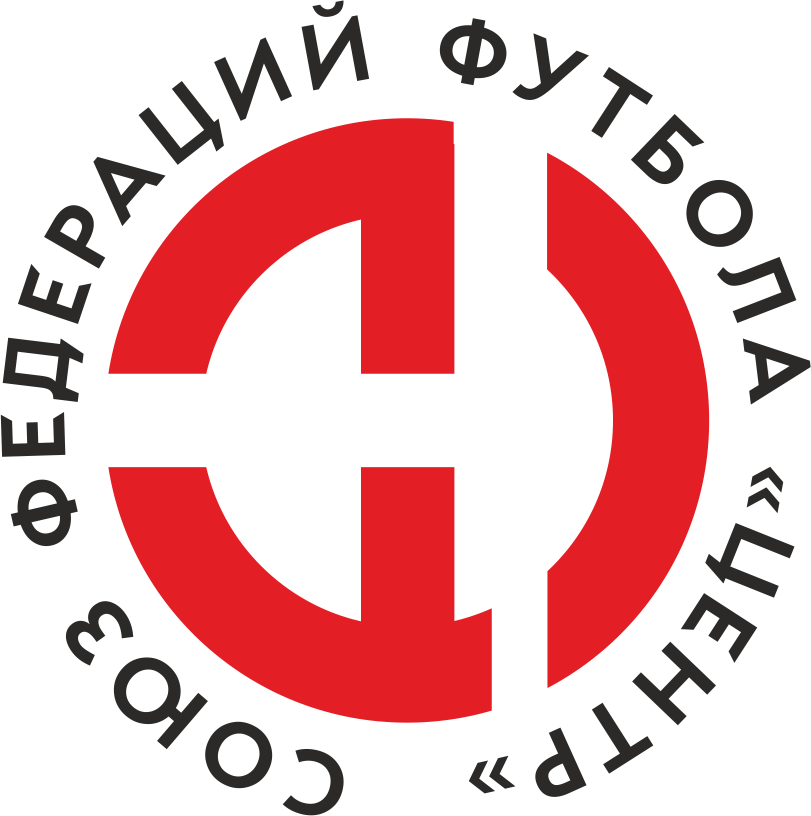    Первенство России по футболу среди команд III дивизиона, зона «Центр» _____ финала Кубка России по футболу среди команд III дивизиона, зона «Центр»Стадион «Локомотив» (Тамбов)Дата:24 августа 2019Тамбов-М (Тамбов)Тамбов-М (Тамбов)Тамбов-М (Тамбов)Тамбов-М (Тамбов)Торпедо (Волжский)Торпедо (Волжский)команда хозяевкоманда хозяевкоманда хозяевкоманда хозяевкоманда гостейкоманда гостейНачало:16:00Освещение:естественноеестественноеКоличество зрителей:50Результат:3:4в пользуТорпедо (Волжский)1 тайм:1:2в пользув пользу Торпедо (Волжский)Судья:Золотарев Илья  (Белгород)кат.1 помощник:Шумилов Антон (Белгород)кат.2 помощник:Меркулов Владислав (Елец)кат.Резервный судья:Резервный судья:Абрамкин Станислав (Тамбов)кат.Инспектор:Илюшечкин Виктор Анатольевич (Орел)Илюшечкин Виктор Анатольевич (Орел)Илюшечкин Виктор Анатольевич (Орел)Илюшечкин Виктор Анатольевич (Орел)Делегат:нетнетнетнетСчетИмя, фамилияКомандаМинута, на которой забит мячМинута, на которой забит мячМинута, на которой забит мячСчетИмя, фамилияКомандаС игрыС 11 метровАвтогол1:0Роман ЖеребятьевТамбов-М (Тамбов)81:1Егор ГражданкинТорпедо (Волжский)361:2Арсен ГригорянТорпедо (Волжский)401:3Сергей СечинТорпедо (Волжский)502:3Владислав ВласовТамбов-М (Тамбов)622:4Сергей СечинТорпедо (Волжский)893:4Иван ОвсянниковТамбов-М (Тамбов)90+Мин                 Имя, фамилия                          КомандаОснование61Сергей ТовкачТорпедо (Волжский)вторая желтая карточка (срыв перспективной атаки)64Александр ЕвтинТамбов-М (Тамбов)вторая желтая карточка (грубая игра)РОССИЙСКИЙ ФУТБОЛЬНЫЙ СОЮЗМАОО СФФ «Центр»РОССИЙСКИЙ ФУТБОЛЬНЫЙ СОЮЗМАОО СФФ «Центр»РОССИЙСКИЙ ФУТБОЛЬНЫЙ СОЮЗМАОО СФФ «Центр»РОССИЙСКИЙ ФУТБОЛЬНЫЙ СОЮЗМАОО СФФ «Центр»РОССИЙСКИЙ ФУТБОЛЬНЫЙ СОЮЗМАОО СФФ «Центр»РОССИЙСКИЙ ФУТБОЛЬНЫЙ СОЮЗМАОО СФФ «Центр»Приложение к протоколу №Приложение к протоколу №Приложение к протоколу №Приложение к протоколу №Дата:24 августа 201924 августа 201924 августа 201924 августа 201924 августа 2019Команда:Команда:Тамбов-М (Тамбов)Тамбов-М (Тамбов)Тамбов-М (Тамбов)Тамбов-М (Тамбов)Тамбов-М (Тамбов)Тамбов-М (Тамбов)Игроки основного составаИгроки основного составаЦвет футболок: красные       Цвет гетр: красныеЦвет футболок: красные       Цвет гетр: красныеЦвет футболок: красные       Цвет гетр: красныеЦвет футболок: красные       Цвет гетр: красныеНЛ – нелюбительНЛОВ – нелюбитель,ограничение возраста НЛ – нелюбительНЛОВ – нелюбитель,ограничение возраста Номер игрокаЗаполняется печатными буквамиЗаполняется печатными буквамиЗаполняется печатными буквамиНЛ – нелюбительНЛОВ – нелюбитель,ограничение возраста НЛ – нелюбительНЛОВ – нелюбитель,ограничение возраста Номер игрокаИмя, фамилияИмя, фамилияИмя, фамилия1Никита Котов Никита Котов Никита Котов 24Никита Теселкин Никита Теселкин Никита Теселкин 15Александр Евтин Александр Евтин Александр Евтин 21Илья Герасимов Илья Герасимов Илья Герасимов 25Максим Перегудов Максим Перегудов Максим Перегудов 10Алексей Попов Алексей Попов Алексей Попов 27Мераб Чихрадзе Мераб Чихрадзе Мераб Чихрадзе 18Владислав Власов Владислав Власов Владислав Власов 19Игорь Сичкар Игорь Сичкар Игорь Сичкар 17Сергей Клименко (к)Сергей Клименко (к)Сергей Клименко (к)32Роман Жеребятьев Роман Жеребятьев Роман Жеребятьев Запасные игроки Запасные игроки Запасные игроки Запасные игроки Запасные игроки Запасные игроки 16Даниила КосенковДаниила КосенковДаниила Косенков22Данила ЖивилковДанила ЖивилковДанила Живилков5Алексей ПетличевАлексей ПетличевАлексей Петличев9Кирилл ЛосевКирилл ЛосевКирилл Лосев8Кирилл КиселевКирилл КиселевКирилл Киселев20Иван ОвсянниковИван ОвсянниковИван Овсянников30Вячеслав ШабановВячеслав ШабановВячеслав Шабанов14Тамерлан СикоевТамерлан СикоевТамерлан Сикоев7Арсен КаболовАрсен КаболовАрсен Каболов12Дмитрий БыковДмитрий БыковДмитрий Быков28Михаил УсанинМихаил УсанинМихаил УсанинТренерский состав и персонал Тренерский состав и персонал Фамилия, имя, отчествоФамилия, имя, отчествоДолжностьДолжностьТренерский состав и персонал Тренерский состав и персонал 1Тренерский состав и персонал Тренерский состав и персонал 234567ЗаменаЗаменаВместоВместоВместоВышелВышелВышелВышелМинМинСудья: _________________________Судья: _________________________Судья: _________________________11Мераб ЧихрадзеМераб ЧихрадзеМераб ЧихрадзеАлексей ПетличевАлексей ПетличевАлексей ПетличевАлексей Петличев464622Сергей КлименкоСергей КлименкоСергей КлименкоИван ОвсянниковИван ОвсянниковИван ОвсянниковИван Овсянников6666Подпись Судьи: _________________Подпись Судьи: _________________Подпись Судьи: _________________33Владислав ВласовВладислав ВласовВладислав ВласовАрсен КаболовАрсен КаболовАрсен КаболовАрсен Каболов6666Подпись Судьи: _________________Подпись Судьи: _________________Подпись Судьи: _________________44Роман ЖеребятьевРоман ЖеребятьевРоман ЖеребятьевДанила ЖивилковДанила ЖивилковДанила ЖивилковДанила Живилков686855Игорь СичкарИгорь СичкарИгорь СичкарВячеслав ШабановВячеслав ШабановВячеслав ШабановВячеслав Шабанов707066Алексей ПоповАлексей ПоповАлексей ПоповДмитрий БыковДмитрий БыковДмитрий БыковДмитрий Быков838377Максим ПерегудовМаксим ПерегудовМаксим ПерегудовТамерлан СикоевТамерлан СикоевТамерлан СикоевТамерлан Сикоев8686        РОССИЙСКИЙ ФУТБОЛЬНЫЙ СОЮЗМАОО СФФ «Центр»        РОССИЙСКИЙ ФУТБОЛЬНЫЙ СОЮЗМАОО СФФ «Центр»        РОССИЙСКИЙ ФУТБОЛЬНЫЙ СОЮЗМАОО СФФ «Центр»        РОССИЙСКИЙ ФУТБОЛЬНЫЙ СОЮЗМАОО СФФ «Центр»        РОССИЙСКИЙ ФУТБОЛЬНЫЙ СОЮЗМАОО СФФ «Центр»        РОССИЙСКИЙ ФУТБОЛЬНЫЙ СОЮЗМАОО СФФ «Центр»        РОССИЙСКИЙ ФУТБОЛЬНЫЙ СОЮЗМАОО СФФ «Центр»        РОССИЙСКИЙ ФУТБОЛЬНЫЙ СОЮЗМАОО СФФ «Центр»        РОССИЙСКИЙ ФУТБОЛЬНЫЙ СОЮЗМАОО СФФ «Центр»Приложение к протоколу №Приложение к протоколу №Приложение к протоколу №Приложение к протоколу №Приложение к протоколу №Приложение к протоколу №Дата:Дата:24 августа 201924 августа 201924 августа 201924 августа 201924 августа 201924 августа 2019Команда:Команда:Команда:Торпедо (Волжский)Торпедо (Волжский)Торпедо (Волжский)Торпедо (Волжский)Торпедо (Волжский)Торпедо (Волжский)Торпедо (Волжский)Торпедо (Волжский)Торпедо (Волжский)Игроки основного составаИгроки основного составаЦвет футболок: белые   Цвет гетр:  белыеЦвет футболок: белые   Цвет гетр:  белыеЦвет футболок: белые   Цвет гетр:  белыеЦвет футболок: белые   Цвет гетр:  белыеНЛ – нелюбительНЛОВ – нелюбитель,ограничение возрастаНЛ – нелюбительНЛОВ – нелюбитель,ограничение возрастаНомер игрокаЗаполняется печатными буквамиЗаполняется печатными буквамиЗаполняется печатными буквамиНЛ – нелюбительНЛОВ – нелюбитель,ограничение возрастаНЛ – нелюбительНЛОВ – нелюбитель,ограничение возрастаНомер игрокаИмя, фамилияИмя, фамилияИмя, фамилия99Артем Пальчиков Артем Пальчиков Артем Пальчиков 18Кирилл Шведов Кирилл Шведов Кирилл Шведов 17Сергей Товкач Сергей Товкач Сергей Товкач 8Арсен Григорян Арсен Григорян Арсен Григорян 3Вячеслав Бурко Вячеслав Бурко Вячеслав Бурко 10Сейран Малхасян Сейран Малхасян Сейран Малхасян 20Алексей Смирнов Алексей Смирнов Алексей Смирнов 23Сергей Сечин (к)Сергей Сечин (к)Сергей Сечин (к)5Александр Блинов Александр Блинов Александр Блинов 21Егор Гражданкин Егор Гражданкин Егор Гражданкин 7Далер Даурский Далер Даурский Далер Даурский Запасные игроки Запасные игроки Запасные игроки Запасные игроки Запасные игроки Запасные игроки 26Данила КозюбраДанила КозюбраДанила Козюбра6Кирилл ПодпрятовКирилл ПодпрятовКирилл Подпрятов16Артем АртамоновАртем АртамоновАртем Артамонов12Евгений ЗабировЕвгений ЗабировЕвгений Забиров22Алексей ЖдановАлексей ЖдановАлексей ЖдановТренерский состав и персонал Тренерский состав и персонал Фамилия, имя, отчествоФамилия, имя, отчествоДолжностьДолжностьТренерский состав и персонал Тренерский состав и персонал 1Тренерский состав и персонал Тренерский состав и персонал 234567Замена Замена ВместоВместоВышелМинСудья : ______________________Судья : ______________________11Александр БлиновАлександр БлиновАртем Артамонов8422Далер ДаурскийДалер ДаурскийЕвгений Забиров90+Подпись Судьи : ______________Подпись Судьи : ______________Подпись Судьи : ______________33Подпись Судьи : ______________Подпись Судьи : ______________Подпись Судьи : ______________44556677        РОССИЙСКИЙ ФУТБОЛЬНЫЙ СОЮЗМАОО СФФ «Центр»        РОССИЙСКИЙ ФУТБОЛЬНЫЙ СОЮЗМАОО СФФ «Центр»        РОССИЙСКИЙ ФУТБОЛЬНЫЙ СОЮЗМАОО СФФ «Центр»        РОССИЙСКИЙ ФУТБОЛЬНЫЙ СОЮЗМАОО СФФ «Центр»   Первенство России по футболу среди футбольных команд III дивизиона, зона «Центр» _____ финала Кубка России по футболу среди футбольных команд III дивизиона, зона «Центр»       Приложение к протоколу №Дата:24 августа 2019Тамбов-М (Тамбов)Торпедо (Волжский)команда хозяевкоманда гостей